с. Кичменгский Городок  Рассмотрев отчет председателя контрольно-ревизионной комиссии Пустохина А.А. о деятельности контрольно-ревизионной комиссии Муниципального Собрания Кичменгско-Городецкого муниципального района за 2020 год, в соответствии со ст. 19  Федерального  закона  от 07.02.2011 № 6-ФЗ «Об общих принципах организации и деятельности контрольно-счетных органов субъектов Российской Федерации и муниципальных образований»,  Муниципальное Собрание РЕШИЛО:Принять к сведению представленный отчет о деятельности контрольно-ревизионной комиссии Муниципального Собрания Кичменгско-Городецкого муниципального района за  2020  год  (прилагается).Разместить указанный  отчет на официальном сайте Кичменгско-Городецкого муниципального района в информационно-телекоммуникационной сети «Интернет».Настоящее решение вступает в силу  со дня  принятия.Глава  Кичменгско-Городецкогомуниципального   района                                                                  Л. Н. ДьяковаПриложениек решению Муниципального СобранияКичменгско-Городецкого муниципального района                                                                        от 29.01.2021 № 278  Отчет о деятельностиконтрольно-ревизионной комиссии Муниципального Собрания Кичменгско-Городецкого муниципального района за 2020 год1. Общие сведенияОтчет о деятельности контрольно-ревизионной комиссии Муниципального Собрания Кичменгско-Городецкого муниципального района за 2020 год подготовлен в соответствии со статьей 19 Федерального закона от 07.02.2011 № 6-ФЗ «Об общих принципах организации деятельности контрольно-счетных органов субъектов Российской Федерации и муниципальных образований», на основании требований пункта 21.2. статьи 21 Положения о контрольно-ревизионной комиссии (далее – Положение), утвержденного решением Муниципального Собрания от 08.12.2011 № 208 «О контрольно-ревизионной комиссии Муниципального Собрания Кичменгско-Городецкого муниципального района» (далее – КРК, контрольно-ревизионная комиссия), согласно которому контрольно-ревизионная комиссия ежегодно представляет отчет о своей деятельности Муниципальному Собранию района. Компетенция контрольно-ревизионной комиссии определена Бюджетным кодексом Российской Федерации, Федеральным законом от 07.02.2011 № 6-ФЗ «Об общих принципах организации и деятельности контрольно-счетных органов субъектов Российской Федерации и муниципальных образований», иными нормативными правовыми актами Вологодской области, Кичменгско-Городецкого муниципального района.КРК в соответствии с Положением является постоянно действующим органом внешнего муниципального финансового контроля, образована Муниципальным Собранием района и ему подотчетна. Деятельность контрольно-ревизионной комиссии строится на основе принципов законности, объективности, эффективности, независимости и гласности.Штатная численность контрольно-ревизионной комиссии составляет 2 человека. В целях развития общих подходов и алгоритмов проверочной и аналитической работы контрольно-ревизионной комиссией по состоянию на 1 января 2021 года разработаны и утверждены 11 стандартов внешнего муниципального финансового контроля: «Планирование работы контрольно-ревизионной комиссии». «Подготовка отчета о работе контрольно-ревизионной комиссии».«Финансово-экономическая экспертиза проектов муниципальных программ».«Проведение экспертно-аналитического мероприятия».«Общие правила проведения контрольного мероприятия».«Проведение оперативного (текущего) контроля за исполнением местного бюджета».«Экспертиза проекта бюджета на очередной финансовый год и плановый период».«Проведение аудита эффективности использования муниципальных средств».«Проведение внешней проверки годового отчета об исполнении местного бюджета совместно с проверкой достоверности годовой бюджетной отчетности главных администраторов бюджетных средств».«Проведение аудита в сфере закупок товаров, работ, услуг».«Контроль реализации результатов контрольных и экспертно-аналитических мероприятий».Для методологического обеспечения деятельности контрольно-ревизионной комиссии разработаны и утверждены:Методические рекомендации проведения экспертизы проектов муниципальных программ и аудита эффективности муниципальных программ.Методические рекомендации по проведению аудита в сфере закупок.Среди районов области, где принято наибольшее количество стандартов, в отчете о работе Совета контрольно-счетных органов Вологодской области отмечен контрольно-счетный орган Кичменгско-Городецкого муниципального района.В отчетном периоде контрольно-ревизионной комиссией осуществлен весь комплекс контрольных и экспертно-аналитических мероприятий, предусмотренный планом работы. План 2020 года выполнен в полном объеме.План работы был сформирован исходя из необходимости обеспечения полноты реализации полномочий контрольно-ревизионной комиссии как органа внешнего муниципального финансового контроля.Исполнение плана работы позволило провести контрольные и экспертно-аналитические мероприятия в различных сферах деятельности органов местного самоуправления и бюджетных учреждений, выявить нарушения нормативных правовых актов, нарушения и недостатки при распоряжении и использовании бюджетных средств и муниципального имущества, а также принять необходимые меры для устранения, как самих нарушений, так и причин и условий, способствующих их совершению.В соответствии с планом работы КРК проведено 58 мероприятий, включая 7 контрольных и 51 экспертно-аналитическое мероприятие, в том числе на основании:положения о бюджетном процессе муниципального образования 51 экспертно-аналитическое мероприятие;поручений представительного органа муниципального образования 1 контрольное мероприятие;инициативы контрольно-счетного органа муниципального образования 6 контрольных мероприятий.В ходе проведения данных мероприятий выявлено 55 нарушений на сумму 3 306,6 тыс. рублей и 14 недостатков на сумму 1 035,2 тыс. рублей.	Согласно рекомендациям КСП области, для соблюдения единого подхода при квалификации выявляемых в ходе осуществления внешнего муниципального финансового аудита (контроля) нарушений требований Бюджетного кодекса Российской Федерации, соответствующих законов (решений) о бюджетах бюджетной системы Российской Федерации и иных нормативных правовых актов контрольно-ревизионной комиссией применяется «Классификатор нарушений, выявляемых в ходе внешнего государственного аудита (контроля)» (далее – Классификатор), который одобрен Советом контрольно-счетных органов при Счетной палате Российской Федерации 17 декабря 2014 года, протокол № 2-СКСО, коллегией Счетной палаты РФ 18.12.2014 (ред. от 22.12.2015).В отчетном периоде контрольно-ревизионной комиссией максимально использовались все предоставленные действующим законодательством возможности по устранению негативных последствий финансовых нарушений.В зависимости от характера выявляемых нарушений и недостатков строилась направленная на их устранение работа, принимались соответствующие меры в рамках установленной компетенции и предоставленных полномочий.2. Результаты контрольных мероприятийВ ходе контрольных мероприятий контрольно-ревизионная комиссия осуществляла контроль за законностью, результативностью использования средств районного бюджета и бюджетов сельских поселений, соблюдением установленного порядка управления и распоряжения имуществом, находящимся в муниципальной собственности.В соответствии с планом работы КРК района за отчетный год проведено 7 контрольных мероприятий, в ходе которых проверены 7 объектов с объемом бюджетных средств и стоимости имущества муниципальной собственности в сумме 47 682,2 тыс. рублей.Проведенными проверками выявлено 32 нарушения законодательства при планировании и использовании бюджетных средств и имущества на общую сумму 2 306,6 тыс. рублей, которые классифицированы по видам:- при формировании и исполнении бюджетов – 18 нарушений;-ведения бухгалтерского учета, составления и представления бухгалтерской (финансовой) отчетности – 2 нарушения на сумму 179,4 тыс. рублей;- при осуществлении муниципальных закупок и закупок отдельными видами юридических лиц – 12 нарушений на сумму 2 127,2 тыс. рублей.В общем количестве нарушений удельный вес занимают: нарушения при формировании и исполнении бюджетов – 56,2%; при осуществлении муниципальных закупок – 37,5%; при ведении бухгалтерского учета, составления и представления бухгалтерской (финансовой) отчетности – 6,3%.В ходе практического использования Классификатора выявленные нарушения при проведении контрольных мероприятий по кодам нарушений выглядят таким образом:Кроме того, в ходе контрольных мероприятий выявлено 10 недостатков на общую сумму 1 024,9 тыс. рублей, все относятся к несоответствию принципа результативности и эффективности использования бюджетных средств.Руководителям проверенных организаций направлено 4 представления, в которых содержалось 14 предложений по устранению выявленных недостатков и нарушений финансовой дисциплины, действующего законодательства.По результатам рассмотрения представлений контрольно-ревизионной комиссии проверенными объектами приняты планы мероприятий по устранению и предупреждению нарушений, в соответствии с которыми выявленные проверкой нарушения устранены.Выполнены (приняты к исполнению) все предложения.Кроме того, приняты меры по недопущению нарушений в дальнейшем: разработаны и приняты соответствующие нормативные правовые акты, приведены в порядок бухгалтерский учет и отчетность, в целях приведения в соответствие с действующим законодательством внесены изменения в локальные нормативные акты.В рамках соглашения, заключенного контрольно-ревизионной комиссией с прокуратурой района, проводилась и проводится постоянная работа по выявлению и пресечению правонарушений в финансово-бюджетной сфере.В 2020 году все материалы контрольных мероприятий направлены в прокуратуру района. Если требовалась правовая оценка выявленных нарушений и были основания для принятия мер прокурорского реагирования, таковые меры по фактам нарушения законодательства надзорным органом применялись.3. Результаты экспертно-аналитических мероприятийЭкспертно-аналитическое направление деятельности осуществлялось КРК района в соответствии с положениями бюджетного законодательства и Положением о контрольно-ревизионной комиссии путем проведения экспертизы проектов нормативных правовых актов муниципальных образований района, анализа отчетных и иных данных.По результатам экспертно-аналитических мероприятий, проведенных в 2020 году, по 8 объектам ЭАМ подготовлено 51 заключение, в том числе:30 заключений на проекты решений о местном бюджете и внесении изменений в бюджет;12 заключений по анализу исполнения бюджета за I квартал, полугодие и 9 месяцев;4 – по подготовке заключения на годовой отчет об исполнении местного бюджета;5 заключений по проверке годовой бюджетной отчетности главных администраторов бюджетных средств.По результатам экспертно-аналитических мероприятий установлено 23 нарушения законодательства и муниципальных нормативных правовых, все они отнесены к категории «при формировании и исполнении бюджетов».В ходе практического использования Классификатора выявленные нарушения при проведении экспертно-аналитических мероприятий по кодам нарушений выглядят таким образом:Кроме того, выявлено 4 недостатка на 10,3 тыс. рублей, которые не соответствуют принципу результативности и эффективности использования бюджетных средств.Замечания и предложения контрольно-ревизионной комиссии, отраженные в заключениях, учитывались при рассмотрении и при подготовке окончательной редакции документов проектов решений для утверждения их представительными органами муниципальных образований.В соответствии с положениями Бюджетного кодекса Российской Федерации органы внешнего муниципального финансового контроля наделены исключительными полномочиями по проведению внешней проверки годового отчета об исполнении бюджета.В отчетном периоде внешние проверки контрольно-ревизионной комиссией проведены в отношении:5 главных администраторов бюджетных средств, подготовлено заключение на годовой отчет об исполнении районного бюджета за 2019 год;3-х муниципальных образований района, подготовлены заключения об исполнении бюджета за 2019 год муниципальным образованием Городецкое, сельскими поселениями Енангское и Кичменгское.При проведении данного мероприятия выявлено 10 фактов нарушений нормативных правовых актов и 3 недостатка на 10,3 тыс. рублей.В целом при исполнении бюджета муниципальными образованиями района нормы действующего законодательства соблюдались, отчеты составлены в соответствии с требованиями нормативных правовых актов и рекомендованы к утверждению.В отчетном периоде подготовлено 26 заключений на проекты решений «О внесении изменений в решения «О районном бюджете на 2020 год и плановый период 2021 и 2022 годов», «О бюджете муниципального образования Городецкое на 2020 год и плановый период 2021 и 2022 годов», «О бюджете сельского поселения Енангское на 2020 год и плановый период 2021 и 2022 годов», «О бюджете сельского поселения Кичменгское на 2020 год и плановый период 2021 и 2022 годов», в ходе подготовки которых проанализированы проекты решений муниципальных образований с приложениями, расчеты и обоснования предлагаемых изменений.При проведении данных мероприятий выявлено 2 нарушения Бюджетного кодекса Российской Федерации.По итогам экспертно-аналитических мероприятий даны соответствующие рекомендации, которые учтены при принятии решений.В 12 заключениях на отчеты об исполнении районного бюджета и бюджетов сельских поселений района за I квартал, полугодие и 9 месяцев 2020 года дана оценка и сделаны выводы о результатах исполнения доходной и расходной частей бюджетов в соответствии с бюджетной классификацией Российской Федерации в разрезе доходных источников и главных распорядителей.При проведении данных мероприятий выявлен 1 недостаток.В соответствии с положениями Бюджетного кодекса Российской Федерации, нормативными правовыми актами Российской Федерации и муниципальных образований Кичменгско-Городецкого муниципального района проведены экспертизы проектов решений «О районном бюджете на 2021 год и плановый период 2022 и 2023 годов», «О бюджете муниципального образования Городецкое на 2021 год и плановый период 2022 и 2023 годов», «О бюджете сельского поселения Енангское на 2021 год и плановый период 2022 и 2023 годов», «О бюджете сельского поселения Кичменгское на 2021 год и плановый период 2022 и 2023 годов».В заключениях, подготовленных КРК района, дана оценка и сделаны выводы о результатах формирования бюджета по доходам и расходам на очередной финансовый год и плановый период.При проведении данных экспертно-аналитических мероприятий выявлено 11 фактов нарушений нормативных правовых актов.4. Информация о результатах аудита в сфере закупокОсобое место в деятельности контрольно-ревизионной комиссии в отчётном году уделено реализации полномочий органа внешнего муниципального финансового контроля в сфере закупок в соответствии со статьей 98 Федерального закона № 44-ФЗ «О контрактной системе в сфере закупок товаров, работ, услуг для обеспечения государственных и муниципальных нужд» в целях исследования бюджетных рисков и определения влияния недостатков закупочной деятельности на эффективное использование бюджетных средств.В целом, в 2020 году использование бюджетных средств на закупку товаров, работ, услуг рассматривалось контрольно-ревизионной комиссией у 5 муниципальных заказчиков (при проведении самостоятельного контрольного мероприятия; при проведении 4-х контрольных мероприятий, в которых деятельность в сфере закупок проверялась как одна из составляющих деятельности объекта контроля).Объем проверенных бюджетных средств по закупкам составил 33 827,7 тыс. рублей, контрольными мероприятиями выявлено 12 нарушений законодательства о контрактной системе в сфере закупок на сумму 2 127,2 тыс. рублей.5. Выполнение полномочий по внешнему финансовому контролю  на уровне поселенийНа территории муниципального района функционируют 3 сельских поселения: МО Городецкое, СП Енангское и СП Кичменгское. В соответствии с частью 11 статьи 3 Федерального закона № 6-ФЗ «Об общих принципах организации и деятельности контрольно-счетных органов субъектов Российской Федерации и муниципальных образований» представительным органам поселений, входящим в состав муниципального района, предоставлено право заключения соглашений с представительным органом муниципального района о передаче контрольно-счетному органу муниципального района полномочий контрольно-счетного органа поселения по осуществлению внешнего муниципального финансового контроля.На уровень района по состоянию на 1 января 2020 года контрольные полномочия в полном объеме были переданы всеми поселениями.В рамках выполнения переданных по соглашениям полномочий в 2020 году в поселениях проведено 3 контрольных мероприятия с объемом проверенных бюджетных средств 29 134,6 тыс. рублей и 34 экспертно-аналитических мероприятия с объемом проверенных бюджетных средств 168 892,9 тыс. рублей.6. Прочие итоги деятельности контрольно-ревизионной комиссииВ соответствии со статьей 20 Положения о контрольно-ревизионной комиссии контрольно-ревизионной комиссией заключены соглашения с прокуратурой района, Контрольно-счетной палатой Вологодской области; Управлением Федерального казначейства по Вологодской области.Контрольно-ревизионная комиссия является членом Совета контрольно-счетных органов Вологодской области.В целях информационного обеспечения на официальном сайте Кичменгско-Городецкого муниципального района в информационно-телекоммуникационной сети «Интернет» в разделе карты сайта «Муниципальное Собрание Кичменгско-Городецкого муниципального района» на странице «Контрольно-ревизионная комиссия» размещается информация о деятельности контрольно-ревизионной комиссии.В течение 2020 года председатель контрольно-ревизионной комиссии принимал участие в работе постоянных комиссий и заседаниях Муниципального Собрания.В целях повышения квалификации в 2020 году главный специалист КРК прошла курсы обучения в Северо-Западном институте (филиале) Университета имени О.Е. Кутафина (МГЮА) по программе «Финансовый контроль в бюджетной сфере» и в Частном образовательном учреждении дополнительного профессионального образования «Институт переподготовки и повышения квалификации» по программе «Управление государственными и муниципальными закупками».Велась работа по оказанию методологической помощи органам местного самоуправления и бюджетным учреждениям района по применению норм бюджетного законодательства, по ведению и организации бухгалтерского учета.В своей деятельности сотрудники контрольно-ревизионной комиссии используют правовую систему «КонсультантПлюс», информацию из сети «Интернет», в том числе официальных сайтов Счетной палаты России, Контрольно-счетной палаты Вологодской области. При проведении проверок рассматривались и анализировались сведения, размещенные в единой информационной системе в сфере закупок на официальном сайте www.zakupki.gov.ru, размещенной информации об Учреждении на официальном сайте в сети Интернет www.bus.gov. ru.7. Задачи на 2021 годВ 2021 году контрольно-ревизионной комиссией будет продолжена деятельность по осуществлению внешнего муниципального финансового контроля.В план контрольных мероприятий включены проверки муниципального образования Городецкое, сельских поселений Енангское и Кичменгское, муниципальных учреждений.Отдельные контрольные мероприятия посвящены аспектам использования межбюджетных трансфертов, выделяемых муниципальным образованиям.В рамках контрольных мероприятий продолжится реализация полномочий КРК по аудиту муниципальных закупок, работа по анализу реализации муниципальных программ.В ходе экспертно-аналитических мероприятий будут выполняться экспертизы проектов решений о районном бюджете и бюджетах сельских поселений, отчетов об их исполнении.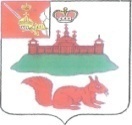 МУНИЦИПАЛЬНОЕ СОБРАНИЕКИЧМЕНГСКО-ГОРОДЕЦКОГО МУНИЦИПАЛЬНОГО РАЙОНАВОЛОГОДСКОЙ ОБЛАСТИМУНИЦИПАЛЬНОЕ СОБРАНИЕКИЧМЕНГСКО-ГОРОДЕЦКОГО МУНИЦИПАЛЬНОГО РАЙОНАВОЛОГОДСКОЙ ОБЛАСТИМУНИЦИПАЛЬНОЕ СОБРАНИЕКИЧМЕНГСКО-ГОРОДЕЦКОГО МУНИЦИПАЛЬНОГО РАЙОНАВОЛОГОДСКОЙ ОБЛАСТИРЕШЕНИЕРЕШЕНИЕРЕШЕНИЕот29.01.2021№278Об отчете о деятельности контрольно-ревизионной комиссии Муниципального Собрания Кичменгско-Городецкого муниципального района за  2020  год Код нарушенияКоли-чествотыс. рублей1.2.96 Нарушение порядка обеспечения открытости и доступности сведений, содержащихся в документах, а равно как и самих документов государственных (муниципальных) учреждений путем размещения на официальном сайте в информационно-телекоммуникационной сети «Интернет».182.2 Нарушение требований, предъявляемых к оформлению фактов хозяйственной жизни экономического объекта первичными учетными документами.1179,42.4 Нарушение требований, предъявляемых к проведению инвентаризации активов и обязательств в случаях, сроках и порядке, а также к перечню объектов, подлежащих инвентаризации определенным экономическим субъектом.14.5 Несоблюдение требований, в соответствии с которыми государственные (муниципальные) контракты (договора) заключаются в соответствии с планом-графиком закупок товаров, работ, услуг для обеспечения государственных (муниципальных) нужд, сформированным и утвержденным в установленном законодательством Российской Федерации о контрактной системе в сфере закупок товаров, работ, услуг для обеспечения государственных и муниципальных нужд порядке.24.44 Нарушения условий реализации контрактов (договоров), в том числе сроков реализации, включая своевременность расчетов по контракту (договору).62 127,24.53 Непредставление, несвоевременное представление информации (сведений) и (или) документов, подлежащих включению в реестр контрактов, заключенных заказчиками, реестр контрактов, содержащего сведения, составляющие государственную тайну, или направление недостоверной информации (сведений) и (или) документов, содержащих недостоверную информацию.4ИТОГО по контрольным мероприятиям322 306,6Код нарушенияКоли-чествотыс. рублей1.1.1 Нарушение порядка и сроков составления и (или) представления проектов бюджетов бюджетной системы Российской Федерации121.1.2. Нарушение порядка применения бюджетной классификации Российской Федерации31.2.91 Непредставление или представление с нарушением сроков бюджетной отчетности, либо представление заведомо недостоверной бюджетной отчетности, нарушение порядка составления и предоставления отчета об исполнении бюджетов бюджетной системы Российской Федерации8ИТОГО по экспертно-аналитическим мероприятиям23